BĚŽECKÝ KROSOVÝ ZÁVOD                                 
O ŠTAMBERSKÉHO KRÁLE 2014 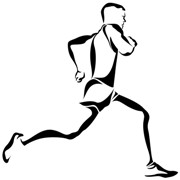 Pořadatel: EUROFOAM SPORT TEAM, Penzion pod Štamberkem a obec LhotkaDatum a místo: čtvrtek 8. května 2014, Lhotka u Mrákotína, Penzion pod ŠtamberkemGPS 49°12'32.421"N, 15°23'3.778"EPřihlášky: v kanceláři závodu (Penzion pod Štamberkem) od 9.00 hodin(uzávěrka 60 minut před startem kategorie)Startovné: 50 Kč, žákovské kategorie 20 KčStart:11:15 muži, junioři, veteráni, juniorky, ženy11:20 starší žáci, starší žákyněTrať závodu: Nádherná krosová trať po lesních cestách a pěšinách s náročnými výběhy i technickými seběhy v okolí obce Lhotka. Délka okruhu je , převýšení . Start a cíl u Penzionu pod Štamberkem.Kategorie, počet okruhů a délka tratě:M15 	Starší žáci 		(1999 - 2001)  	1 kolo		Ž15 	Starší žákyně 	(1999 - 2001)  	1 kolo		ŽJ 	Juniorky 		(1998 - 1995) 	2 kola 	Ž 	Ženy 			( starší) 	2 kola		MJ 	Junioři 		(1998 – 1995)	2 kola		M 	Muži 			(1994 - 1975) 	2 kola		M40 	Muži veteráni 40  	(1974 - 1963) 	2 kola		  M50 	Muži veteráni 50 	( starší) 	2 kola		Ceny: 1. – 3. místo v kategorii věcné a pamětní cenyUPOZORNĚNÍ: Závodní trať bude od 10:30 do 11:15 pro běžce uzavřena z důvodu konání cyklistického závodu! Rozklusání a rozcvičení provádějte mimo závodní trať!Předpis: Závodí se dle pravidel atletiky a tohoto rozpisu. Každý závodník startuje na vlastní nebezpečí. Závodníci jsou povinni seznámit se s tratí. U závodníků do 18 let je nutný písemný souhlas zákonného zástupce. Pořadatel nehradí škody na zdraví a majetku vzniklé účastníkům v souvislosti se závodem. Pořadatel si vyhrazuje právo provést případné změny v kategoriích po uzávěrce startovní listiny v den závodu pro zachování smysluplnosti soutěže.Další informace na www. eurofoam-sport.cz